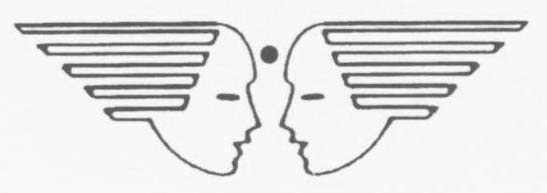                                       UMEED ASHA KIRAN SCHOOL, HEBBAL                                       HQTC (U), JC NAGAR, BANGALORE-560006                                      REGISTRATION FOR ADMISSION: 2024-25Last date of submission of Registration from:  20 Feb 2024Reg No: _________/2024-25					Date of Registration: ______Feb 20241.	Name of the Student :- _____________________________________________________________2.	Rank/ Name of the Father :- _________________________________________________________3.	Service No :- _________________ (     )   4.   Mobile No: __________________________________5.	Mother’s Name :- _________________________________________________________________6.	Rank /Name of Ex- Air warrior (In case of biological Grandchildren) __________________________7.	Date of Birth:-____________________Age as on 01 April 2024:- ____________________________	(Please attach photo copy of Birth Certificate and AADHAAR copy of the child.) (Age should not be less than 03 years as on 01 Apr 2024)8.	Residential Address:	______________________________________________________________				______________________________________________________________9.	Office Address: -	______________________________________________________________				______________________________________________________________10.	Landline No :-              ___________________________________________________________11.	Date of Posting : ___________________________ 12.   Unit:______________________________13.	Date of Living out : ________________________________________________________________14.       Distance from Residence: __________________kms15.       Priority /Category:Note:1.	For admission under Biological Grand-children of Air Warriors, photo copy of the relevant page of Discharge Book/ Order is to be mandatorily attached.2.	The Registration for admission does not automatically guarantee admission in to the Umeed Asha Kiran School, HQ TC (U), Hebbal. Admission is subject to availability of vacancy after completion of admission process for the “Wards of Air Force Personnel” and in the order of Priority Categories. The “Priority Category” of candidates is mentioned in Para 12 of the “Registration Form”UNDERTAKING BY PARENTI, Rank /Name ____________________________________________________ am aware that  the above registration for admission of my ward (Name) ____________________________________________ does not automatically guarantee admission in to “Umeed Asha Kiran School” and the admission is subject to availability of vacancy. I will not make any claim, if admission is not granted to my ward due to shortage of vacancies or not meeting there required QRs for admission.Date:           Feb 2024									Signature of Parent*  Other relevant details can be obtained from the School’s Web Page http://www.bloomingbudshebbal.comPriorityNoCategoryTick the applicablecategoryaWards of Serving and deceased (died while in active service) Air Force personnel and wards of serving NCs (E).bWards of Ex-Air Force personnel, Children of staff working in Blooming Buds Play School, Ward of serving and deceased (dead while in active service) Army and Navy Personnel.cWards of serving and retired DSC personnel and children of EX-Army/ Navy personneldWards of Civilians paid out of Defence Services estimates, Para military Force, Civilian MES Personnel, GREF, TA (When not embodied).eWards of Non-Air Force Personnel. (Pure civilian)